«На Столбах» подвели итоги «Экодемии»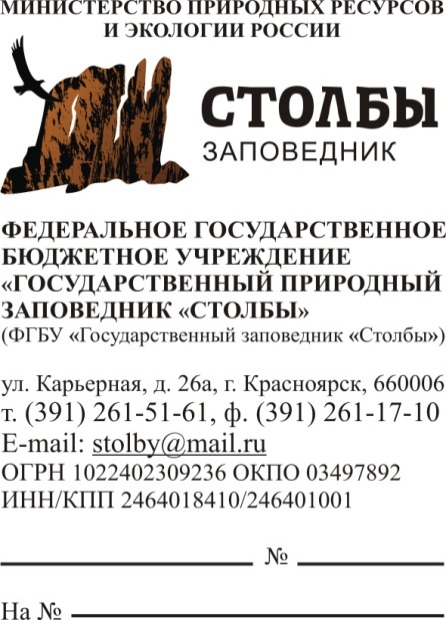 В заповеднике «Столбы» торжественно завершился проект «Экодемия: заповедные Столбы-2018». Добровольцам последней, 3-ей смены эколагеря, директор заповедника Вячеслав Щербаков вручил сертификаты и наградил лучших волонтеров…специальными медалями. Именно за этих активистов проголосовало большинство участников лагеря на прошедшем накануне вечере талантов.           На закрытии смены взрослые добровольцы передали трудовую эстафету в виде символического кубка Года добровольца юным участникам последней смены «Заповедного десанта», которая пройдет с 20 по 31 августа. Подведя итоги проекта красноярской «Экодемии» в целом, заместитель директора по экологическому просвещению Татьяна Юшкова рассказала о том огромном объеме работ, который выполнили участники красноярской «Экодемии». Добровольцы прочистили русло реки Моховой, покрасили рекреационную лестницу к Первому Столбу, дорожные ограждения вдоль Лалетинской дороги на «Центральные Столбы», очистили территорию от мусора и захламленности, продолжили обустройство «Тропы спортсмена» на Восточном входе, огородили муравейники, убрали с туристических маршрутов опасные нависшие деревья, произвели мелкосрочный ремонт смотровой площадки заповедника со стороны фан-парка «Бобровый лог», прочистили ливневую канаву от Лалетино до Перевала, доставили доски к месту обустройства настильной тропы на Каштаке, собрали в Гранитном карьере и наполнили мусором три полных кузова КамАЗа, навели порядок в палаточном лагере, сложили дрова для отопительного сезона в Нарыме, подготовили ямы для установки информационных стендов «Белой тропы» для людей с инвалидностью по зрению и многое другое. А еще добровольцы прошли образовательную программу: прослушали лекции на темы «Основы безопасности и правила поведения на заповедной территории», «Оказание первой медицинской помощи», «Основы добровольчества в России», встречались с интересными людьми, разглядывали в телескоп ночные звезды, участвовали в играх и викторинах о Красноярске и Красноярском крае, подготовили и провели заключительный творческий концерт. В завершении торжественного закрытия проекта все добровольцы исполнили песню «Столбы», которую разучили накануне под руководством автора, участника лагеря Ирины Миловановой. Кроме сертификатов, на память об «Экодемии» волонтерам остались фотоальбомы о заповеднике, а также паспорта заповедного волонтера, которые потом они могут использовать и на территории других заповедников и нацпарков России, где проходят волонтерские акции.Кстати, одна из участниц проекта, из Татьяна Бурмистрова г.Челябинска приехала в заповедник «Столбы» со своим паспортом добровольца, в котором уже было 12 отметок об участии в волонтерских акциях на других особо охраняемых природных территориях. Напомним, Всероссийский лагерь эковолонтёров «Экодемия» – новый масштабный природоохранный проект. Он был разработан в рамках Года добровольца (волонтёра), объявленного Президентом РФ в 2018 году. Программа реализуется с июля по сентябрь на территории всей России: 12 российских заповедников и нацпарков страны объединились для проведения летних эковолонтёрских смен лагеря. Организатором "Экодемии" является Министерство природных ресурсов и экологии Российской Федерации при содействии АНО «Экспоцентр «Заповедники России». Оператор проекта – ФГБУ «Информационно-аналитический центр поддержки заповедного дела».В заповеднике «Столбы»,  в рамках данного проекта, состоялись 3 смены в июле и августе. Более 80 волонтеров со всей России проживали в гостевых домиках научно-познавательного комплекса «Нарым», для них было организовано 3-разовое питание, круглосуточное дежурство медицинского работника. География участников: Красноярский край (гг. Красноярск, Ачинск, Дивногорск, с.Краснотуранск, Енисейск, Уяр, Шарыпово, Железногорск), Новосибирск, Нижний Новгород, Челябинск. Их возраст – от 18 до 60 лет.Пресс-служба заповедника «Столбы».